с. Кичменгский ГородокОб определении уполномоченного органа на осуществление переданных государственных полномочий в части установления цен (тарифов) и осуществление  регионального государственного надзора за применением подлежащих государственному регулированию цен (тарифов) в сфере переданных полномочийВ соответствии с Законом Вологодской области от 05.10.2006 года № 1501-ОЗ «О наделении органов местного самоуправления муниципальных районов и городских округов Вологодской области отдельными государственными полномочиями в сфере регулирования цен (тарифов)» Муниципальное Собрание Кичменгско-Городецкого муниципального района  РЕШИЛО:1. Определить администрацию Кичменгско-Городецкого муниципального района уполномоченным органом по установлению подлежащих государственному регулированию цен (тарифов) в соответствии с законодательством Российской Федерации на перевозку пассажиров и багажа всеми видами общественного транспорта в городском, пригородном и междугородном сообщении по муниципальным маршрутам регулярных перевозок (кроме железнодорожного транспорта) и осуществлению регионального государственного надзора за применением подлежащих государственному регулированию цен (тарифов) в указанной сфере.2. Определить администрацию Кичменгско-Городецкого муниципального района уполномоченным органом по установлению подлежащих государственному регулированию цен (тарифов) в соответствии с законодательством Российской Федерации на топливо твердое, топливо печное бытовое и керосин, реализуемые гражданам, управляющим организациям, товариществам собственников жилья, жилищным, жилищно-строительным или иным специализированным потребительским кооперативам, созданным в целях удовлетворения потребностей граждан в жилье и осуществлению регионального государственного надзора за применением подлежащих государственному регулированию цен (тарифов) в указанной сфере.3. Признать утратившим силу решение Муниципального Собрания Кичменгско-Городецкого муниципального района от 10.07.2017 года № 380 «Об определении уполномоченного органа на осуществление переданных государственных полномочий в части установления цен (тарифов) и осуществление регионального надзора за применением подлежащих государственному регулированию цен (тарифов) в сфере переданных полномочий».4. Настоящее решение вступает в силу со дня его официального опубликования в районной газете «Заря Севера» и подлежит размещению на официальном сайте Кичменгско-Городецкого муниципального района в информационно-телекоммуникационной сети «Интернет».Глава района                                                                                        Л.Н. Дьякова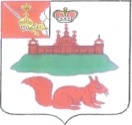 МУНИЦИПАЛЬНОЕ СОБРАНИЕКИЧМЕНГСКО-ГОРОДЕЦКОГО МУНИЦИПАЛЬНОГО РАЙОНАВОЛОГОДСКОЙ ОБЛАСТИМУНИЦИПАЛЬНОЕ СОБРАНИЕКИЧМЕНГСКО-ГОРОДЕЦКОГО МУНИЦИПАЛЬНОГО РАЙОНАВОЛОГОДСКОЙ ОБЛАСТИМУНИЦИПАЛЬНОЕ СОБРАНИЕКИЧМЕНГСКО-ГОРОДЕЦКОГО МУНИЦИПАЛЬНОГО РАЙОНАВОЛОГОДСКОЙ ОБЛАСТИРЕШЕНИЕРЕШЕНИЕРЕШЕНИЕот28.12.2018№121